NORTH EASTERN CHAROLAIS CLUB HERDS COMPETITION 2021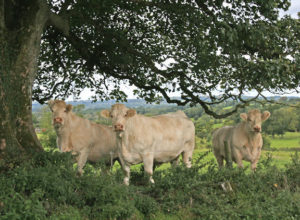 Following on from the success for last year’s herds competition, we are delighted to be able to run the competition again this year. the. Judging of the competition will take place over 2 days, from Saturday the 17th July – Sunday the 18th July, by an independent judge selected by the club. The closing date for entries will be Wednesday the 30th June. Entries can be sent by e-mail to dmagee@kiernanmilling.ie or by post to David Magee, Ardlougher, Ballyconnell, Co. Cavan. The competition will be split into two sections:5 to 15 Cows (Minimum of 5 calves registered includes embryos)15+ CowsSections are based on 2020 registrationsCategories – 1st 2nd + 3rd in each SectionBest Cow with Calf at footBest Bull under 2 years oldBest Heifer under 2 years old (born on or after 1st Sept 2019)Best Heifer under 3 years old (born on or after 1st Sept 2018)Best Bull Calf born on or after 1st Sep 2020Best Heifer Calf born on or after 1st Sep 2020Best Bull Calf born on or after  1st Jan 2021Best Heifer Calf born on or after 1st Jan 2021Best Group of Calves under a year old– Entry fee is €30 per herd and must be sent in with the completed entry form. All entrants must be paid up members of the North Eastern Charolais Club and the Irish Charolais Cattle Society – All stock must be located at the one location for inspection– Awards night will take place in the autumn (pending Covid 19 restrictions), plaques will be giving to 1st, 2nd & 3rd in each class. Every prize winning animal’s photo will be put up on our website, society’s website and on the NE report in the Charolais Society’s annual book. Similarly, their pedigree and name will also be included.There will be an overall 1st, 2nd and 3rd in each sections. In which each winner will receive special plaques. *Depending on entry numbers we also are thinking of getting a video done on the overall winner of both the Junior and Senior Section which will be shared on social media and Facebook.